ELŐTERJESZTÉS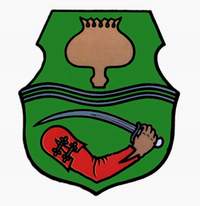 Tiszavasvári Város Önkormányzata Képviselő-testületének2018. január 25-én tartandó rendes üléséreAz előterjesztés tárgya:		A Városi Kincstár és a Magyar Államkincstár között létrejött ASP rendszerre vonatkozó szerződés Melléklet:	1 dbAz előterjesztés előadója:	Dr. Fülöp Erik polgármester (előadó)Az előterjesztés témafelelőse:	Kiss Brigitta (témafelelős)Az előterjesztés ügyiratszáma:	Az előterjesztést véleményező bizottságok a hatáskör megjelölésével:Az ülésre meghívni javasolt szervek, személyek:Egyéb megjegyzés: …………………………………………………………………………………………………………………………………………………………………………Tiszavasvári, 2018. január 17.	Kiss Brigitta	témafelelősTISZAVASVÁRI VÁROS POLGÁRMESTERÉTŐL4440 Tiszavasvári, Városháza tér 4.Tel: 42/520-500. Fax: 42/275-000. E-mail: tvonkph@tiszavasvari.huTémafelelős: Kiss BrigittaELŐTERJESZTÉSA Képviselő-testülethezA Városi Kincstár és a Magyar Államkincstár között létrejött ASP rendszerre vonatkozó szerződésTisztelt Képviselő-testület!Mint ahogyan már a Képviselő-testület előtt is ismeret, 2018. január 1-től önkormányzatunknak kötelező az ASP rendszer használata. A rendszer használatához szükséges feltételeket önkormányzatunk már a tavalyi évben biztosította.   Az előkészületek ideje alatt a Belügyminisztériumtól kaptunk egy tájékoztatást, ami szerint lehetőség van az önkormányzatoknak intézményeiket is bevonni az ASP rendszerbe. Én az egységesség és a könnyebb kezelhetőség miatt élni kívántam ezzel a lehetőséggel, ezért a Belügyminisztérium hozzájárulását kértem, hogy bevonhassuk az intézményeinket. Számos adategyeztetést követően, amire a Minisztériumnak szüksége volt ahhoz, hogy felmérhesse, országos szinten elbírja –e még a rendszer intézményeink csatlakozását, 2017. szeptember 11-én megkaptuk a hozzájárulásukat. Ezt követően biztosítottuk intézményeink számára is az ASP rendszer használatához szükséges tárgyi feltételeket. Mint ahogyan hivatali dolgozóinknak, az intézményekből is néhány dolgozónak, akik használják ezt a rendszert, ASP oktatáson kellett részt venniük. Ezek az oktatások részükre már decemberben elkezdődtek a dolgozóknak, de még idén is lesznek 1-2 alkalommal, amin többségében már az intézmények vezetői vesznek majd részt. A Képviselő-testület utólagos jóváhagyásával 2017. december 19-én az önkormányzat nevében szerződést kötöttem a Magyar Államkincstárral.  Mivel a Városi Kincstár is csatlakozott az ASP rendszerhez, ezért az intézménynek is szerződést kellett kötnie a Magyar Államkincstárral. A szerződés aláírására 2017. december 28-án került sor az intézményvezető és az önkormányzat nevében jómagam részéről. Mivel a szerződés beérkezésétől csak pár napunk volt az aláírás teljesítésére, ezért a rövid határidőre való tekintettel kérem a Tisztelt Képviselő-testületet, hogy a fenti körülmények figyelembevételével utólag a szerződés megkötését támogatni szíveskedjen.  Tiszavasvári, 2018. január 18. 	Dr. Fülöp Erik	polgármesterHATÁROZAT-TERVEZETTISZAVASVÁRI VÁROS ÖNKORMÁNYZATAKÉPVISELŐ TESTÜLETE……/2018. (I.25.) Kt. számúhatározataA Városi Kincstár és a Magyar Államkincstár között létrejött ASP rendszerre vonatkozó szerződésTiszavasvári Város Önkormányzata Képviselő-testületeJóváhagyja, hogy a Városi Kincstár és az önkormányzat nevében a polgármester az ASP szolgáltatásról szóló szerződést a Magyar Államkincstárral megkötötte a melléklet szerinti tartalommal.  Határidő: azonnal, illetve esedékességkor	Felelős: Dr. Fülöp Erik polgármesterBizottságHatáskörPénzügyi és Ügyrendi BizottságSZMSZ 4. melléklet 6.1 pont